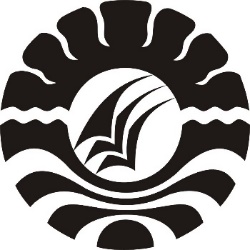 SKRIPSIPENGGUNAAN MEDIA GAMBAR UNTUK MENINGKATKAN KEMAMPUAN BERBAHASA EKSPRESIF PADA ANAK DI KELOMPOK B TAMAN KANAK-KANAK MUTU UTAMA KECAMATAN BIRINGKANAYA MAKASSARLEILY ULFAPROGRAM STUDI PENDIDIKAN GURU PENDIDIKAN ANAK USIA DINIFAKULTAS ILMU PENDIDIKANUNIVERSITAS NEGERI MAKASSAR2016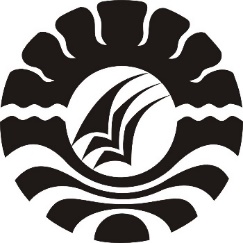 PENGGUNAAN MEDIA GAMBAR UNTUK MENINGKATKAN KEMAMPUAN BERBAHASA EKSPRESIF PADA ANAK DI KELOMPOK B TAMAN KANAK-KANAK MUTU UTAMA KECAMATAN BIRINGKANAYA MAKASSARSKRIPSIDiajukan Untuk Memenuhi Persyaratan Guru Memperoleh Gelar SarjanaPendidikan Pada Program Studi Pendidikan Anak Usia Dini Strata Satu (S1)Fakultas Ilmu Pendidikan Universitas Negeri Kota MakassarLEILY ULFANIM. 1449046015PROGRAM STUDI PENDIDIKAN GURU PENDIDIKAN ANAK USIA DINIFAKULTAS ILMU PENDIDIKANUNIVERSITAS NEGERI MAKASSAR2016